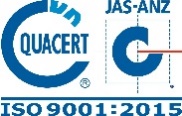 Ghi chú: Các đơn vị thuộc hệ thống QLCL ISO 9001:2015 tiến hành tự kiểm tra, rà soát, hoàn thiện hồ sơ, tài liệu tại đơn vị để chuẩn bị tốt cho Công tác Đánh giá ngoài hệ thống dự kiến diễn ra vào ngày 6/8/2020.HIỆU TRƯỞNG(đã ký)PGS.TS. Phạm Xuân DươngNgày, thángThời gianĐịa điểm - Nội dungThứ Hai27/710h00Tại phòng Bí thư Đảng uỷ: Bí thư Đảng uỷ, Chủ tịch HĐ Trường tiếp dân.Thứ Hai27/714h00Tại phòng Hiệu trưởng: Hiệu trưởng tiếp dân.Thứ Ba28/708h00 
(Cả ngày)Tại phòng họp 3.1: Hội đồng đánh giá, nghiệm thu và xét tặng Giải thưởng NCKH SV năm học 2019-2020Chủ trì: Hiệu trưởng.Thành phần: Các thành viên HĐ theo QĐ số: 1210/QĐ-ĐHHHVN-KHCN ngày 20/7/2020, các nhóm SV có đề tài tham gia bảo vệ, GV hướng dẫn và các SV quan tâm.Thứ Ba28/708h15Tại phòng họp 3.3: Tập huấn nghiệp vụ đoàn kiểm tra công tác coi thi Kỳ thi Tốt nghiệp THPT năm 2020.Chủ trì: Hiệu trưởng.Thành phần: Phòng TT & ĐBCL; các CB, GV được điều động tham gia đoàn kiểm tra theo CV số 960/ĐHHHVN ngày 24/7/2020.Thứ Ba28/708h30Tại phòng Khách: Làm việc với Tổ công tác số 27 của Thành ủy HP về công tác chuẩn bị ĐH Đảng bộ Trường lần thứ XXVII.Chủ trì: Bí thư Đảng ủy.Thành phần: Các đ/c dự kiến tham gia các cơ quan điều hành và giúp việc của Đại hội XXVII (Đoàn Chủ tịch, Đoàn Thư ký, Trưởng Ban thẩm tra tư cách đại biểu, Trưởng ban Kiểm phiếu), VP Đảng ủy, đ/c Dương (Bí thư ĐTN), đ/c Tài, đ/c Toàn (P.TCHC), đ/c Toàn (P.ĐT) và bộ phận phục vụ trang trí khánh tiết Hội trường A8.Thứ Tư29/707h30Tại phòng họp 3.1: Hội đồng đánh giá, nghiệm thu và xét tặng Giải thưởng NCKH SV năm học 2019-2020.Chủ trì: Hiệu trưởng.Thành phần: Các thành viên Hội đồng theo QĐ số: 1210/QĐ-ĐHHHVN-KHCN ngày 20/7/2020, các nhóm SV có đề tài tham gia bảo vệ, GV hướng dẫn và các SV quan tâm.Thứ Năm30/714h00Tại phòng họp 2.1: Họp bàn kế hoạch rà soát quy hoạch lãnh đạo Trường (GĐ 2016-2021 và 2021-2026).Chủ trì: Bí thư Đảng ủy, Chủ tịch Hội đồng trường.Thành phần: BTV ĐU, BGH, Phó Chủ tịch HĐT (VPĐU chuẩn bị tài liệu).Thứ Năm30/715h00Tại phòng họp 2.1: Hội nghị Ban thường vụ Đảng ủy Chủ trì: Bí thư Đảng ủy.Thành phần: Các đ/c UV BTV Đảng ủy.Thứ Sáu31/7Thứ Bảy01/8Chủ Nhật02/8